Партизанское РУВД г. Минска220137, г. Минск, ул. Ваупшасова, 26Форма для электронного обращения https://minsk.mvd.gov.by/ru/electronicAppealLoginКроме РУВД можно отправить и в администрациюАдминистрация Партизанского района220088, Минск, ул. Захарова, 53Форма для электронного обращения https://minsk.gov.by/ru/feedback/4/ Ваше ИмяВаш адресВаш номер телефона (необязательно)В средствах информации сообщают, что 24 марта 2021 неизвестные лица провели массовое мероприятие возле посольства Польши в г. Минск – см. https://news.tut.by/society/723734.html. При проведении указанного мероприятия его участники перегородили дорожку вдоль стоянки и этим самым создали препятствие движению пешеходов (см. третье и четвертое фото по ссылке выше), что запрещено согласно ст. 11 Закона РБ О массовых мероприятиях в Республике Беларусь. Кроме этого, для данного мероприятия не был заключен договор на оказание услуг медицинской помощи в нарушение ст. 6 Закона РБ О массовых мероприятиях в Республике Беларусь. Это подтверждается ответом 24.03.2021 из городской станции скорой медицинской помощи г. Минска, в котором сказано, что в данный момент заключение договоров приостановлено (см. приложение 1).На основании изложенного прошу предоставить следующую информацию.1. Какие меры были приняты, чтобы установить и привлечь к установленной законом ответственности указанных выше нарушителей Закона о массовых мероприятиях.2. Какие меры принимаются, чтобы исключить проведение несанкционированных мероприятий возле посольства Польши.3. На основании каких нормативных правовых актов массовое мероприятие было разрешено без договора об оказании услуг медицинской помощи.24.03.2021   					 Фамилия, инициалы, подпись 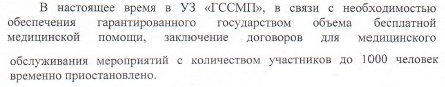 Приложение 1.